       FULL  INSCRIPCIÓ 35 EDICIÓ ENXANETA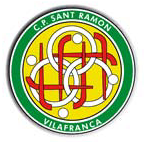                        3, 4 i 5 de Juny del 2016NOM DEL EQUIP:                                                                                    CATEGORIA:    ENVIAR EL FULL D’INSCRIPCIÓ JUNTAMENT AMB UNA FOTO DEL EQUIP a: clubpatisantramon@gmail.comCONDICIONS AL ACCEPTAR L’ INSCRIPCIÓ:La inscripció al Torneig inclou gratuïtament el dinar de dissabte i diumenge pel total de jugadors inscrits (Max. 10), un delegat i un entrenador, prèvia confirmació a l'organització en el full d'inscripció.  Un cop confirmada l’assistència al dinar es obligada la  presencia de l'equip al menjador del col·legi.Es donarà un dossier amb els horaris dels partits i menjador a l'acte de presentaciódel Torneig, que es celebrarà al Col·legi Sant Ramon el dia 24 de Maig a les 20:30 hores (després de l'acte hi haurà un refrigeri per tots els assistents)Al acceptar aquesta inscripció i durant els dies del torneig, es obligada la presencia del equip inscrit a la desfilada de presentació dels equips del dissabte i de l'entrega de trofeus del diumenge  (ambdós dies hauran d'anar amb l’equipació oficial i patins)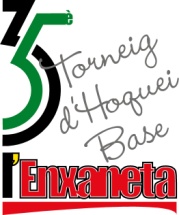 Els equips inscrits és regiran pel Reglament i les Normes del Torneig que seran entregades junt amb el dossier.EQUIPLLICÈNCIALLICÈNCIACOGNOMS, NOMCOGNOMS, NOMCOGNOMS, NOMDORSALPORTER 1JUGADORJUGADORJUGADORJUGADORJUGADORJUGADORJUGADORJUGADORJUGADORPORTER 2BANQUETALLICÈNCIALLICÈNCIACOGNOMS, NOMCOGNOMS, NOMCOGNOMS, NOMDELEGAT ENTRENADORTelèfon contacte:Email contacte:Dinaran Dissabte?Dinaran Diumenge?Contestar SI o NOContestar SI o NO